別紙様式１徳島大学ネーミングライツ・パートナー申込書徳島大学のネーミングライツ・パートナーとなることを希望しますので、審査をお願いします。なお、この申込書については、事実と相違ないことを誓約します。年	月	日国立大学法人徳島大学長	殿住	所称号又は名称代表者氏名〒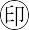 担当者氏名電話番号E - m a i l応募の趣旨施設名愛称等案愛称、デザイン等は別添資料によります。希望協定価格円／年希望協定期間年　　月　　日　～　　年　　月　　日上記以外の希望事項その他申請にあたっては、国立大学法人徳島大学ネーミングライツ・パートナー公募要領を遵守します。公募要領に定める応募資格の①～⑧に該当しません。ネーミングライツに関して、過去に重大な事故及び不誠実な行為を行っていません。　　　　　　　　　　　　　　　　　　　